VietnamVietnamVietnamVietnamNovember 2029November 2029November 2029November 2029MondayTuesdayWednesdayThursdayFridaySaturdaySunday12345678910111213141516171819202122232425Vietnamese Teacher’s Day2627282930NOTES: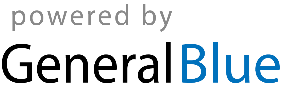 